Infos EYE ON JULIET Am 20.07.2018 auf DVD & Blu-ray und digital erhältlich SynopsisIm Auge der DrohneGordon, dessen Leben sich um Robotik-Messen und schnelle Tinder-Dates dreht, arbeitet in einer Hightech-Sicherheitsfirma in Detroit. Mit ferngesteuerten, spinnenartigen Drohnen überwacht er eine Ölpipeline auf einem anderen Kontinent. Dort lebt die junge Ayusha, die mit einem älteren Mann verheiratet werden soll. Erst zufällig, dann immer öfter beobachtet Gordon die junge Frau auf seinem Kontrollmonitor. Als er mithilfe der Sprachübersetzungssoftware der Drohne ersten Kontakt zu ihr knüpft, ist dies aufregend und faszinierend. Doch Ayusha verbirgt ein Geheimnis, und Gordon muss alle Mittel der modernen Technik nutzen, um sie am anderen Ende der Welt zu retten. Und um festzustellen, dass man Liebe an unerwarteten Plätzen und in überraschenden Momenten finden kann.EYE ON JULIET ist eine Liebesgeschichte im Gewand eines Technik-Thrillers, der es gelingt, gleichzeitig spannend und modern, wie auch romantisch und einfühlsam zu sein. Das verdankt der Film nicht zuletzt seinem Hauptdarsteller Joe Cole (PEAKY BLINDERS, GREEN ROOM). Der Oscar®-nominierte, kanadische Regisseur Kim Nguyen selbst bezeichnet EYE ON JULIET als „utopische Träumerei, die Mauern der Technologie und des Glaubens zu stürzen, die unsere Welt auf so viele Arten spalten.“ EYE ON JULIET wurde bei seiner Premiere bei den 74. Filmfestspielen Venedig vom Europäischen Filmkritikerverband FEDEORA als Bester Film ausgezeichnet.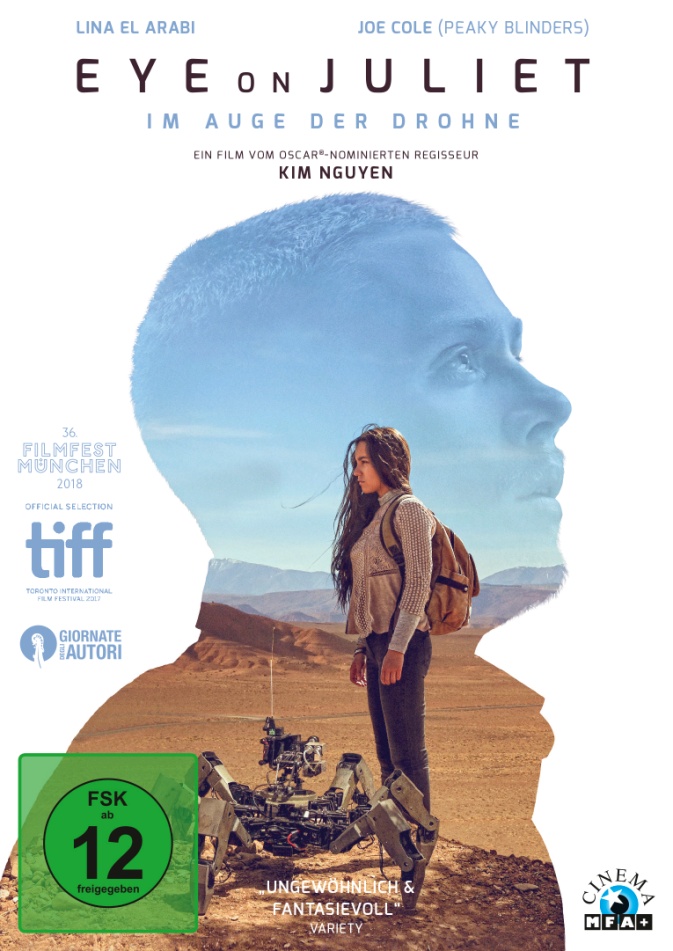 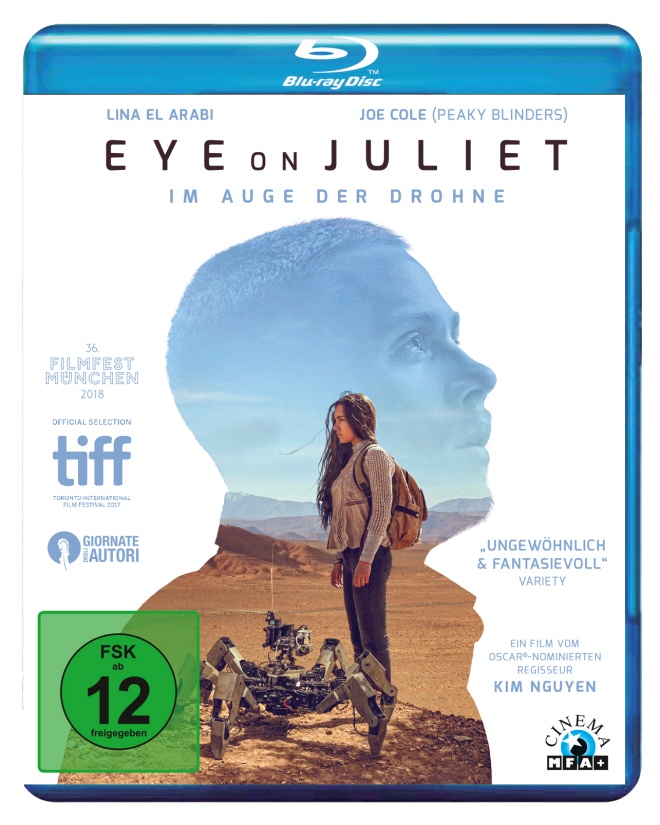 DVD: 5658047/ 42 6045658 047 1		       BD: 5658048/ 42 6045658 048 8Technische FactsGenre: Hightech-Thriller/ RomanzeLaufzeit: DVD: ca. 87 Minuten/ BD: ca. 90 Minuten Herstellungsland/ -jahr: Kanada 2017Regie: Kim NguyenBildformat: DVD:16:9 (2.35:1)/ BD: 1080/23,98fps, 16:9 (2.35)Audio: DVD: DD 5.1/ BD: DTS HD 5.1 Deutsch & Originalfassung (Englisch & Arabisch)Untertitel: DeutschSpecials: Trailer, TrailershowFSK: ab 12Pressestimmen„Ungewöhnlich“ „Fantasievolle Geschichte“„Liebenswert, wie er ausschließlich diesem Idealismus [der Idee der wahren Liebe] verhaftet bleibt.“ Variety„Cole und El Arabi sind attraktive, fesselnde Hauptdarsteller“ NOW Magazine„Besitzt Wärme und Esprit […] charmant.“ Toronto Film Scene„Faszinierend bis zum Ende“ Brief TakePressebetreuungFilmpresse Meuser/Carola Schaffrathinfo@filmpresse-meuser.de / Tel. +49 69 40 58 04 – 0